Конус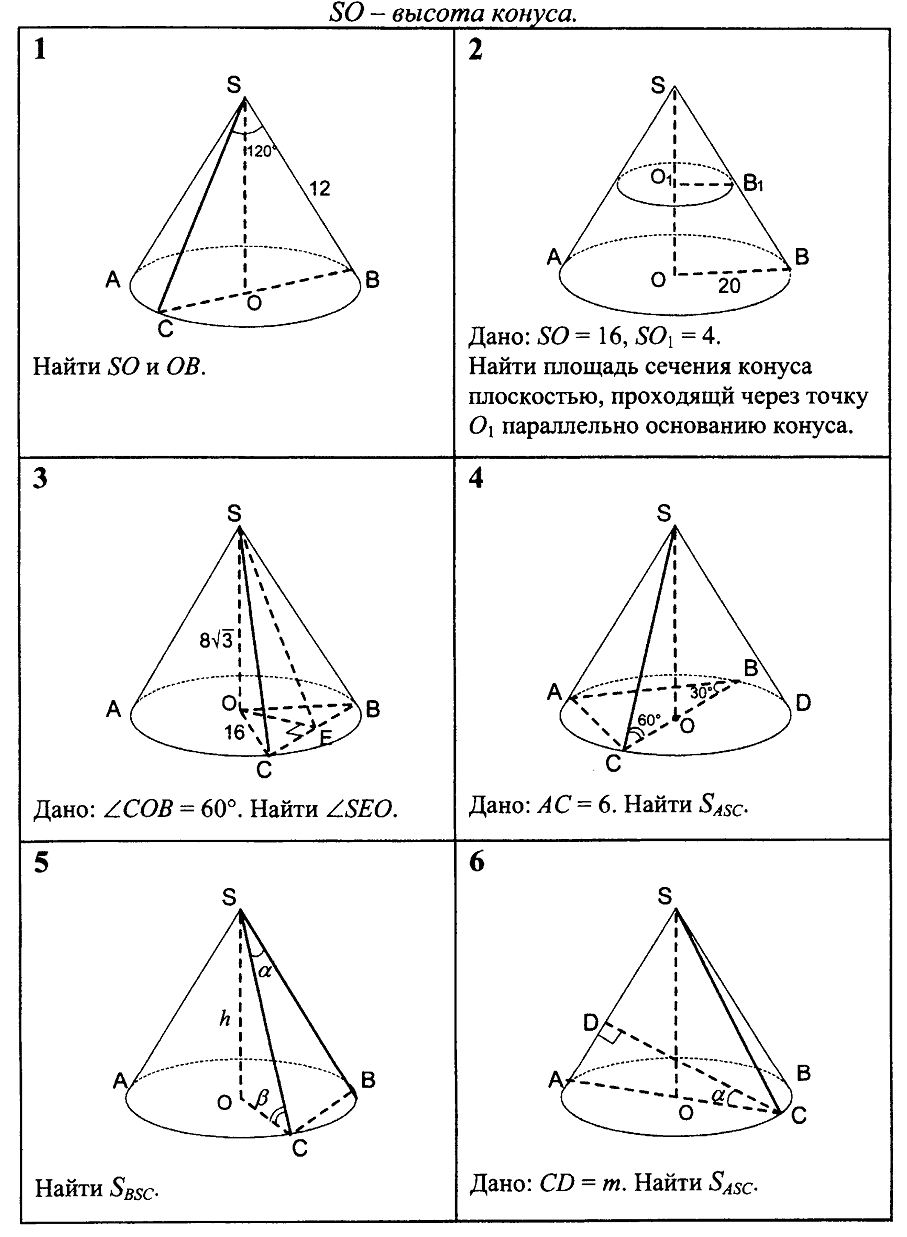 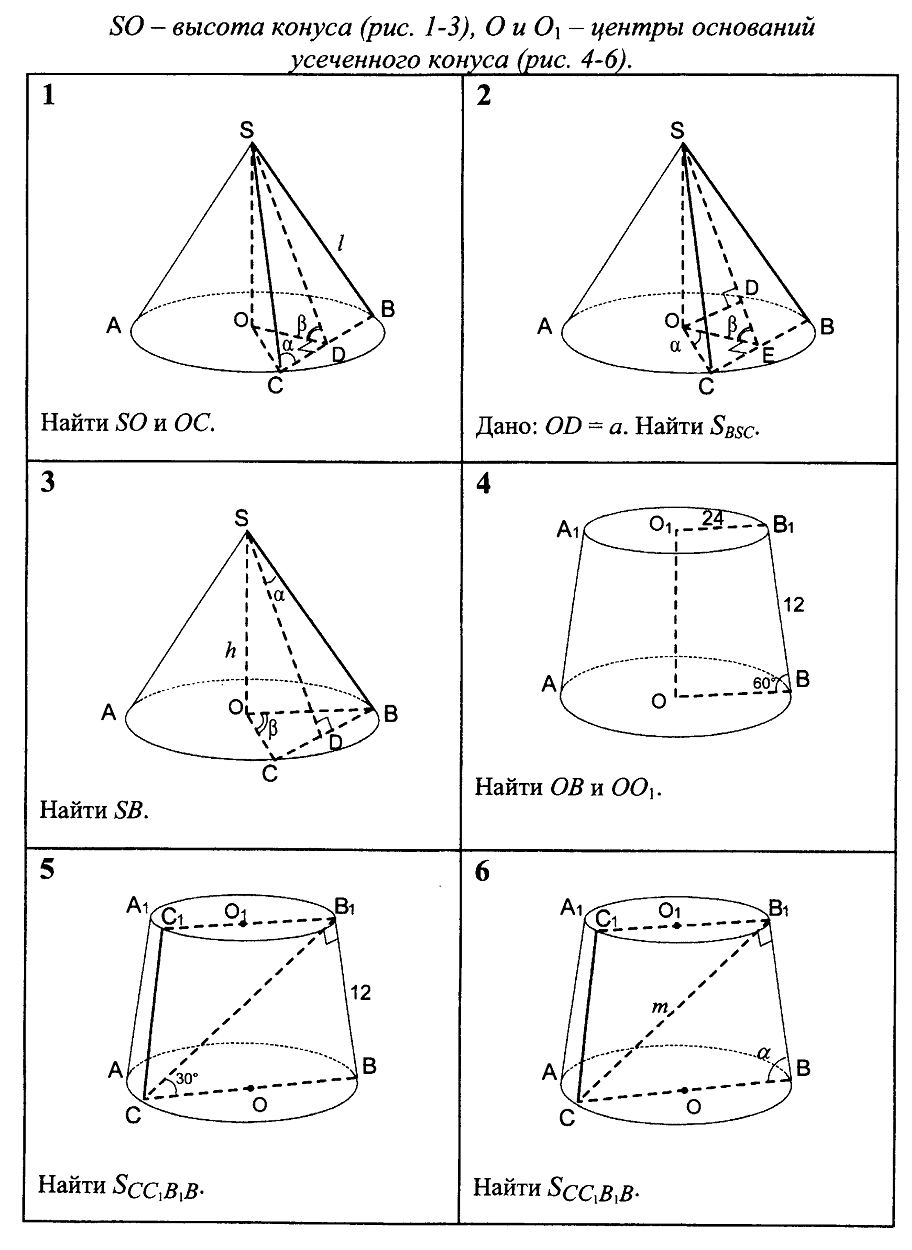 